Centers for Disease Control and Prevention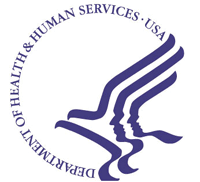 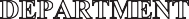 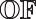 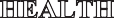 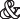 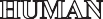 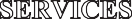 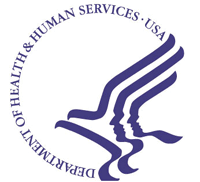 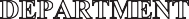 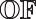 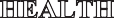 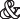 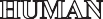 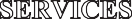 National Center for Health Statistics 3311 Toledo Road, MS P08Hyattsville, Maryland 20782SAMPLE ROF 2021DateAttachment 14gParticipant NameAddressDear Participant,We appreciate your participation in the National Health and Nutrition Examination Survey conducted by the National Center for Health Statistics, part of the Centers for Disease Control and Prevention. By taking part in this survey, you have helped add to our knowledge about the health status of people living in the United States. The information we collect is used to evaluate the country's health problems, develop health programs, and improve the quality of medical care.The examination given to you was not a complete examination and was not intended to be a substitute for visits to your medical care provider. However, the enclosed report contains results of your examination that may be useful to maintaining and promoting your health. You are responsible for securing your test results. If you do not want anyone else to review your results place them in a secure place so no one else can review them.If you have any questions about the results of your examination, you can reach me on one of our toll-free numbers below between 7:30 AM and 4:30 PM Eastern Time, Monday through Friday.Duong T. Nguyen, D.O. Chief Medical OfficerEnclosure 123456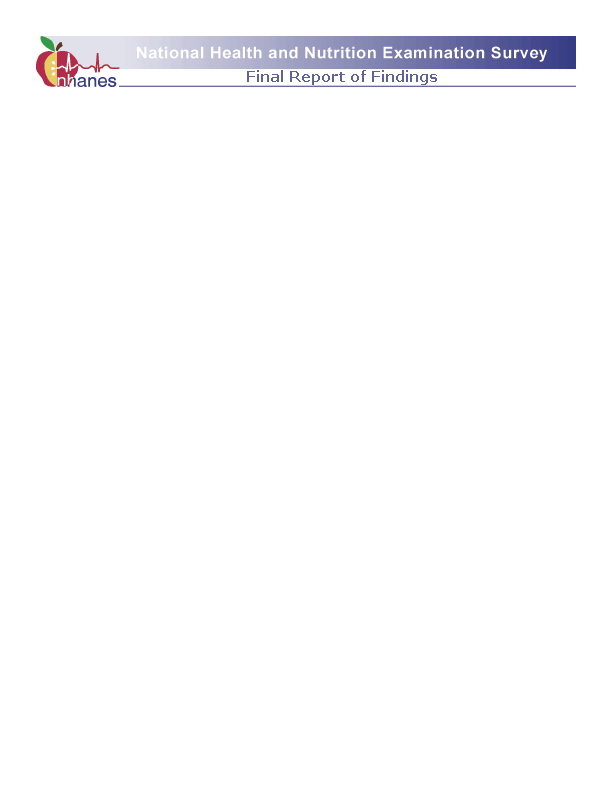 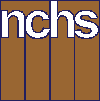 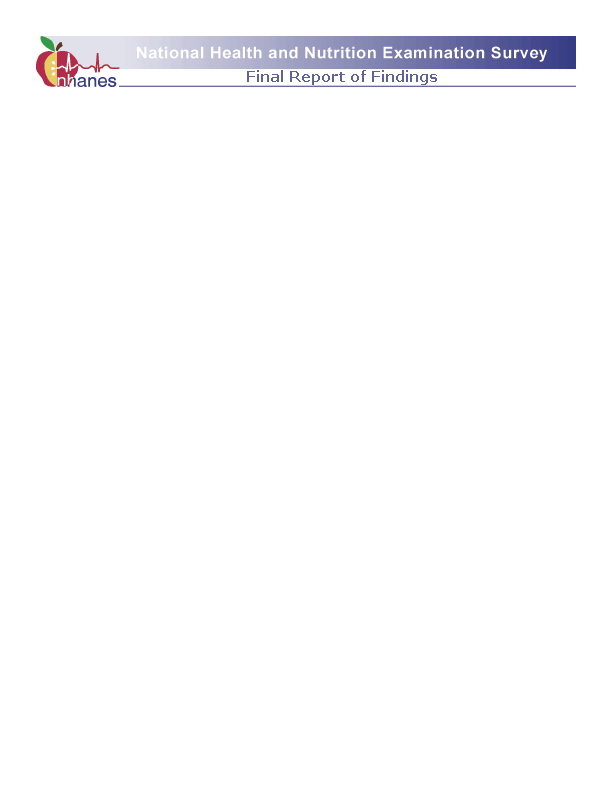 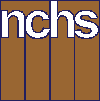 Date of Examination:	DATEParticipant Name:	ParticipantParticipant Age at Interview:	xx yearsParticipant Age at Exam:	xx yearsParticipant Gender:	FemaleSP ID:	123456Body Measurements	Height:	5 ft. 4 in.Weight:	122.9 lbs.Blood Pressure & Heart Rate	Your blood pressure today is within the normal range based on the American Cardiology Association (ACC) and the American Heart Association (AHA) Hypertension Guidelines for Prevention, Detection, Evaluation, and Management of High Blood Pressure in Adults. American Journal of Hypertension, 2018; 31 (2):133-135.CHILD (ages 8-17 years)Your child’s blood pressure today is within the normal range based on the American Academy of Pediatrics (AAP) Clinical Practice Guideline for Screening and Management of High Blood Pressure in Children and Adolescents.  Pediatrics 2017; 140 (3):e20171904                     SP ID, xx years, Female, 123456, Date	Page 1                       Centers for Disease Control and Prevention, NCHS 3311 Toledo Road, MS P08, Hyattsville, Maryland 20782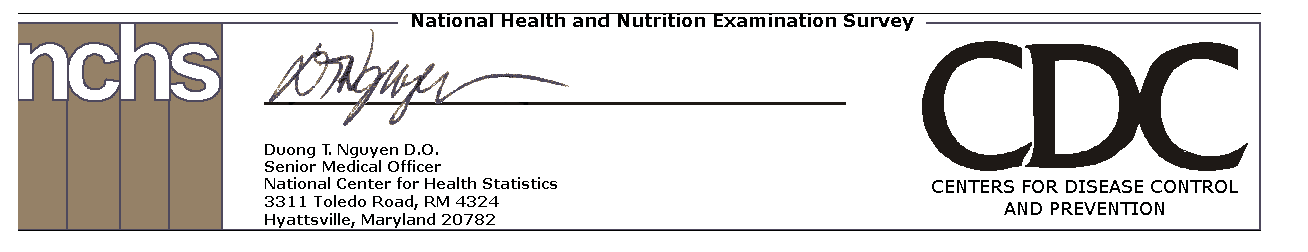 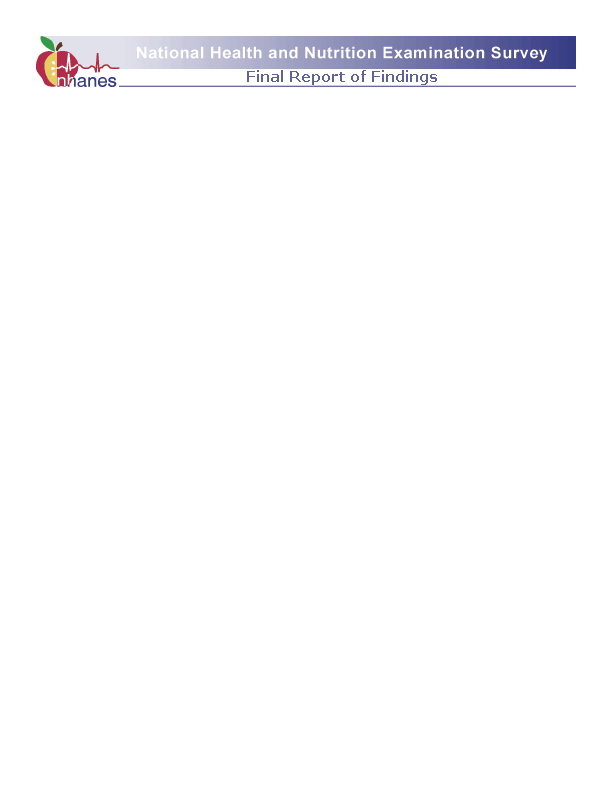 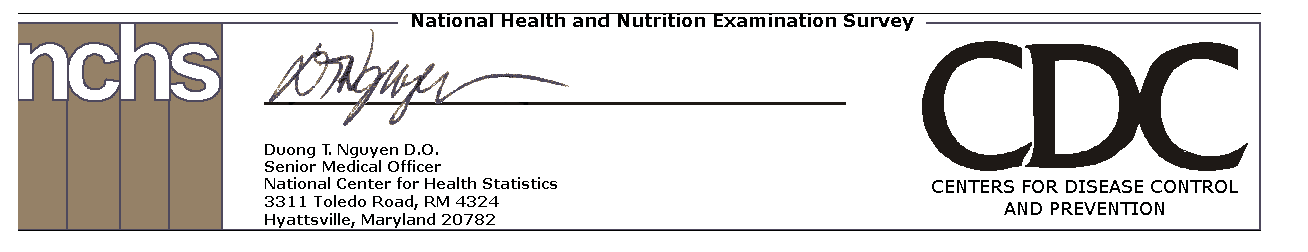 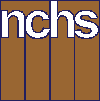 Complete Blood Count	---	Test not doneA/A/A/	Results still pending<<<	Lower than the limit of detection>>>	Above the limit of detectionvvv	Delayed results	Number of hours fasted prior to blood draw: 22SP ID, xx years, Female, 123456, Date	Page 2Centers for Disease Control and Prevention, NCHS 3311 Toledo Road, MS P08, Hyattsville, Maryland 20782Blood Tests	               ---	Test not doneA/A/A/	Results Still Pending<<<	Lower than the limit of detection>>>	Above the limit of detectionvvv	Delayed Results	Number of hours fasted prior to blood draw: 22SP ID, xx years, Female, 123456, Date	Page 3                        Centers for Disease Control and Prevention, NCHS 3311 Toledo Road, MS P08, Hyattsville, Maryland 20782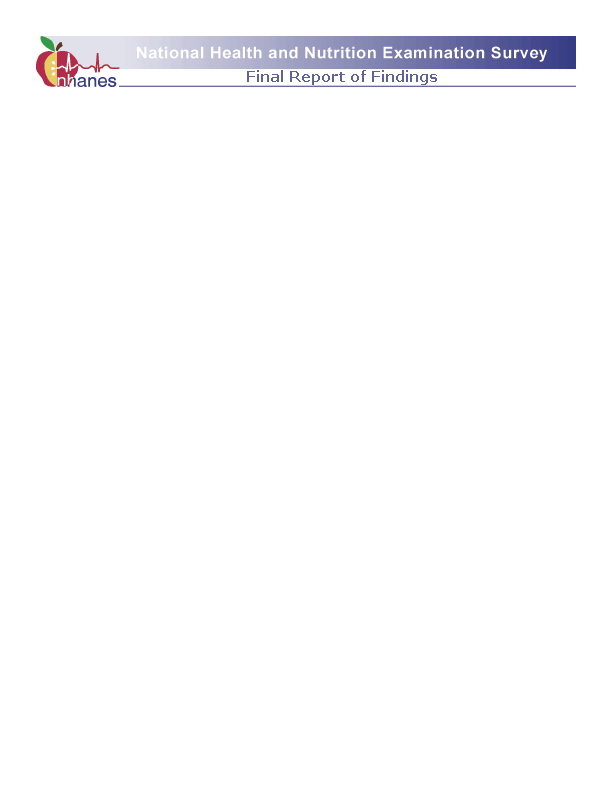 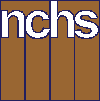 Blood Test	    					Result		   		        Reference RangeCOVID 19 Antibody			Positive				NegativeUrine Tests	Kidney Health	Your kidneys filter your blood and help control blood pressure. We checked how healthy your kidneys are by calculating your estimated glomerular filtration rate (eGFR).  This is not a meaningful test if you are very muscular.	Your estimated glomerular filtration rate (eGFR) was 120 mL/min/1.73m2 This indicates normal functionThis value is not meaningful for pregnant women, individuals with acute kidney failure, people with extreme body size or muscle mass (such as individuals who are bodybuilders, extremely obese or severely malnourished), and people on vegetarian or low-meat diets or taking creatine dietary supplements.Balance		  You performed a Modified Romberg test for balance during your examination. This screening test is listed by the Centers for Medicare and Medicaid (CMS) Physician Quality Reporting System for fall risk assessment.Based on the Modified Romberg screening test, you passed.  .               ---	Test not doneA/A/A/	Results Still Pending<<<	Lower than the limit of detection>>>	Above the limit of detection vvv	Delayed Results                        SP, xx years, Female, 123456, Date	Page 4Centers for Disease Control and Prevention, NCHS 3311 Toledo Road, MS P08, Hyattsville, Maryland 20782Body Composition	The whole body scan provides information on your percent body fat.The body composition exam results showed that your total body fat is ___%.We do not know exactly what percent body fat is considered healthy for your age and gender.Researchers are working to define the healthy ranges for the public. You may want to discuss this resultand your body measurement findings (page 1) with your doctor to find out what they mean for you. Toomuch body fat can increase a person's risk of getting diabetes or heart disease.Liver Elastography                                                                                                          	Liver elastography measures the stiffness of your liver. In general, having liver stiffness may indicate liver damage.Information from your liver ultrasound exam showed a value of 3.60 kiloPascals (kPa).A scoring system (1), was used to interpret your result. Using this recommended scoring system, the result showed you have little or no liver stiffness. No additional follow-up regarding this test is recommended atthis time.Published in GASTROENTEROLOGY 2005;128:343–350.                        SP, xx years, Female, 123456, Date	Page 5                        Centers for Disease Control and Prevention, NCHS 3311 Toledo Road, MS P08, Hyattsville, Maryland 20782 Laboratory Information	 The following CLIA-certified laboratories performed the named tests on biologic specimens                 SP, xx years, Female, 123456, Date	Page 6Centers for Disease Control and Prevention, NCHS 3311 Toledo Road, MS P08, Hyattsville, Maryland 20782English:1-800-452-6115, press "1"Spanish:1-800-452-6115, press "2"Sincerely,ADULT (ages 18 years and up)ADULT (ages 18 years and up)NormalSystolic Blood Pressure:118 mm Hg< 120Diastolic Blood Pressure:76  mm Hg< 80Resting Pulse Rate:88Cuff Size:AdultSystolic Blood Pressure:105  mm HgDiastolic Blood Pressure:65 mm HgResting Pulse Rate:94Cuff Size:ChildWhite Blood CountResult7.0Unitsx109 /LFlagReference Range4.1 - 12.9Lymphocytes21.8%14.1 - 47.6Monocytes4.7%3.8 - 11.6Neutrophils56.6%39.8 - 78.1Eosinophils0.6%0.6 - 7.3Basophils1.4%0.1 - 1.7Red Blood Count4.7x1012 /L3.6 - 5.2NRBC0.0x1012 /L0.0 - 0.3Hemoglobin12.7g/dL10.6 - 15.6Hematocrit38.0%32.0 - 45.9MCV80.8fL74.6 - 98.2MCH26.0pg24.3 - 33.8MCHC33.4g/dL32.1 - 35.3RDW14.5%11.4 - 16.3Platelet Count360x109 /L168 - 441ResultUnitsFlagReference RangeGlucose85mg/dL60 - 109Hemoglobin A1c4.6%< 6.5ALT10IU/L< 31AST11IU/L< 31Alkaline Phosphatase60IU/L39 - 117Albumin3.3g/dL3.2 - 5.2Bicarbonate20mmol/LLow22 - 29BUN7mg/dL6 - 19Calcium10.0mg/dL8.4 - 10.2Cholesterol182mg/dL< 200CPK30IU/L22 - 199Triglycerides87mg/dL< 150HDL66mg/dL> 39Phosphorus4.1mg/dL2.6 - 4.5Sodium136mmol/L133 - 145Potassium4.00mmol/L3.30 - 5.10Chloride102mmol/L96 - 108Total Protein6.9g/dL5.9 - 8.4Uric Acid3.7mg/dL2.4 - 5.7Bilirubin0.2mg/dL0.0 - 1.0Serum Folate48.8nmol/L10.5 - 90.7RBC Folate1610nmol/L640 - 2006Serum Ferritin48µg/L15 - 150Iron63µg/dL22 - 163Total Iron Binding Capacity (TIBC)344µg/dL250 - 450Transferrin Saturation18%Low20 - 50Lead0.5µg/dL0.0 - 10.0Vitamin A (retinol)vvvµg/dL20 - 100Vitamin Cvvvµg/dLVitamin Dvvvµg/dLCadmium0.1µg/L0.3 - 1.2Total Blood Mercury0.6µg/L< 5.7Testosterone 500μg/dL250-1100 Thyroglobulin						ng/mL 				1.5-29.25ng/ml1.5-29.2TSH4      mIU/dL0.45-4.12Follicle Stimulating Hormone12mIU/mLVaries individuallyLutenizing Hormone15mIU/mLVaries individuallyResultUnitsFlagReference RangeAlbumin Creatinine Ratio - 1st Collection7.17mg/g< 30.00Total Arsenic---µg/LUrinary Nickel---µg/LNHANES Mobile Examination Center Laboratory National Center for Health Statistics3311 Toledo Road, MS P08 Hyattsville, Maryland 20782Complete blood countDiabetes Diagnostic Laboratory University of Missouri - Columbia 1 Hospital Drive Room M765 Columbia, MO 65212Glucose and hemoglobin A1cCenters for Disease Control and Prevention National Center for Environmental Health Nutritional Biomarkers Branch Laboratory 4770 Buford Highway, NEMS F-55Atlanta, GA 30341Serum ferritin, serum folate, RBC folate, vitamin A(retinol), vitamin C and vitamin ECenters for Disease Control and Prevention NCEH / DLS / IRAT4770 Buford Hwy. Building 103, Labs 1117, 1119,1103Mailstop F-18Atlanta, GA 30341-3724Total urinary arsenic, blood lead, cadmium, manganese, total blood mercury, selenium, inorganic blood mercury and urinary nickelMicroalbumin Laboratory University of Minnesota 515 Delaware Street SERoom 13-219 - MOOS Tower Minneapolis, MN 55455Urine albumin/creatinine ratioUniversity of MinnesotaAdvanced Research and Diagnostic Laboratory 1200 Washington Ave S Suite 175Minneapolis, MN 55415Glucose, CPK, estimated glomerular filtration rate, iron binding, transferrin saturation, iron, ALT, AST, alkaline phosphatase, albumin, bicarbonate, BUN, calcium, cholesterol, triglycerides, HDL, LDL, serum creatinine, GGT, LDH, phosphorus, sodium, potassium, chloride, total protein, uric acid and bilirubin